PLAN DE APOYO: ÉTICA Y VALORESGRADO: OCTAVO.REALIZAR A MANO Y EN HOJAS DE BLOCK.UTILIZANDO EL FORMATO DE NORMAS APA.1. Investiga qué es el universo y escribe una opinión en mínimo 10 renglones.2. Cómo puedes ayudar a mejorar el entorno familiar, entorno escolar, entorno social. Entendiendo por entorno, el ambiente que nos rodea.3.Identidad: Conjunto de rasgos propios de un individuo o de una colectividad que loscaracterizan frente a los demás.A. En mínimo 10 reglones escribe cuál es tu identidad.      Quizá te ayude a saber esto, respondiendo: cuál es tu música favorita, que colores te gustan, cual es tu modo de vestir, qué te gusta hacer en los tiempos libres, por qué vivir como vives y no de otra manera.4. Realizar el proyecto de vida. Que contenga:Carpeta de cartón o plástica.Portada:Nombre y apellidos. Edad. lugar de nacimiento.Documento de identidad.Nombre de los acudientes.Decorar.HOJA 2Así era cuando tenía 7 años¿Cómo era mi comportamiento?¿Cuáles son las personas que más recuerdo de mi infancia?¿Cuáles son las frases que más escuchaba cuando era pequeño?¿Qué quiero ser cuando sea grande?¿Cuáles fueron los golpes o caídas más fuertes cuando era pequeño?¿Cómo calificarías al estilo de tu vida?¿Cuál es mi animal preferido? ¿Por qué?Sí mi vida fuera una película, su título sería. Los motivos por los que entro en conflicto más frecuentemente son:¿Cuál es mi objeto o cosa favorita? ¿Por qué?¿Cómo es tu presente?¿Qué te hace feliz?¿Cómo te desahogas?¿En qué estás fallando?¿Qué quieres para tu vida?¿Qué necesitas hacer para conseguir lo que quieres en la vida?¿Qué es lo que realmente quiere lograr en tu vida?¿Qué tipo de persona quieres ser?¿Cómo te gustaría ser recordado?5.Sustentación oral.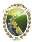 INSTITUCIÓN EDUCATIVA MARISCAL ROBLEDOCODIGO: GA-FOPLAN DE APOYO PRIMER PERIODOVERSION: 2AREA: ÉTICA Y VALORES PROFESOR: SANTIAGO G.FECHA: MARZO/2018